TJA, 9. razredpetek, 22. 5. 2020 (20. in 21. šolska ura dela na daljavo)Pozdravljeni. Danes vas čaka nekaj nalog v delovnem zvezku, potem pa se kmalu vidimo v šoli. Končno! Hvala vam za vaše sodelovanje in trud v teh tednih dela na daljavo. Skupaj nam je uspelo marsikaj. Zdaj pa novim zmagam naproti .Ne pozabite nam svojega dela poslati do srede,27. maja 2020.Sledite spodnjim navodilom. Vaje rešujte v delovni zvezek (strani 48 in 49). Če potrebujete pomoč pri tem, sporočite.Unit 5 (Workbook, pages 48 and 49)Caring for the environmentReadingNaredite 1., 2., 3., 4. in 5. nalogo v delovnem zvezku na straneh 48 in 49. Ko končate, svoje odgovore še preverite. Rešitve so priložene. Poročajte nam, kako vam je šlo (pošljite rešitve ali fotografije delovnega zvezka).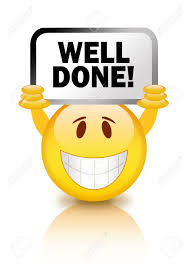 